Комунальний заклад«Спеціальний  навчально-виховний комплекс І-ІІ ступенів № 2»Харківської обласної радипров.Карпівський,21/23, м.Харків, 61093, тел./факс 370-30-63,e-mail: spetsnvk2@internatkh.org.ua  Код  ЄДРПОУ 24281386Інформаціякомунального закладу «Спеціальний навчально-виховний комплекс І-ІІ ступенів № 2» Харківської обласної радипро рух учнів (вихованців) станом на 01.05.2018 року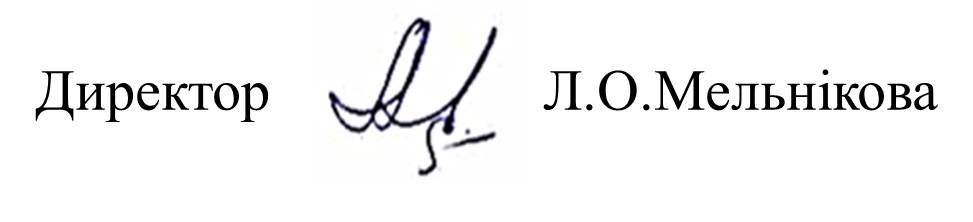 Паралелізагальна кількість учнів (вихованців) станом на 01.04.2018Кількість учнів (вихованців), які вибули протягом місяцяКількість учнів (вихованців), які прибули протягом місяцязагальна кількість учнів (вихованців) станом на 01.05.2018Дошкільна група № 1 8008Дошкільна група № 29108Дошкільна група № 3 100010Підготовчий клас А (для дітей з вадами розумового розвитку)140014Підготовчий клас Б (з розладом аутичного спектру)70071-А (для дітей з вадами розумового розвитку)1200121-Б (для дітей із затримкою психічного розвитку)1100112- А,Б (для дітей із затримкою психічного розвитку)2001213-А (для дітей з вадами розумового розвитку1400143-Б,В (для дітей із затримкою психічного розвитку)2000204-А (для дітей з вадами розумового розвитку,1700174-Б, В (для дітей із затримкою психічного розвитку)2301245-А (для дітей з вадами розумового розвитку)1100115-Б (для дітей із затримкою психічного розвитку)1300136-А (для дітей з вадами розумового розвитку)1301146-Б (для дітей із затримкою психічного розвитку)1200127 –А,Б (для дітей з вадами розумового розвитку)2200228-А (для дітей з вадами розумового розвитку)1400149-А (для дітей з вадами розумового розвитку)15001510-А (для дітей з вадами розумового розвитку)12                                     1011                                   ВСЬОГО У ЗАКЛАДІ27723278